To all my wonderful Y1 Children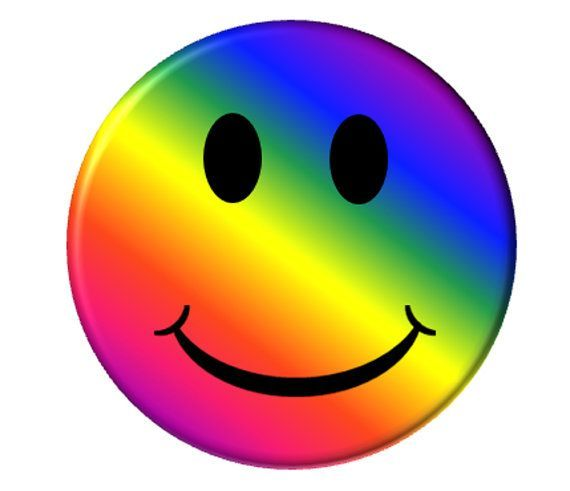 The weeks are passing by so quickly and I hope we are back to school soon!Please stay safe, try to do a little bit of work but most of all stay healthy and happy. If you want to contact me you can do at: Mrshemmingway@newvillage.doncaster.sch.uk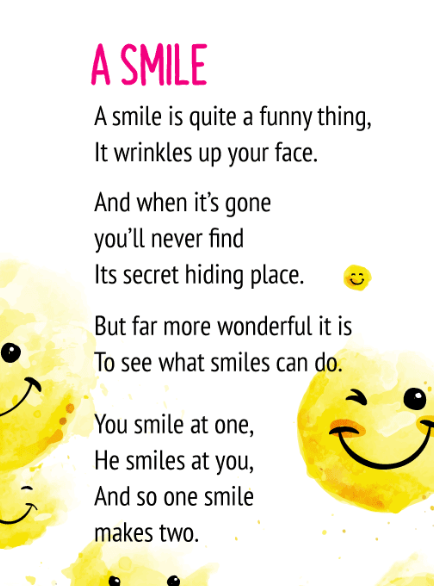 Mrs H xxYear 1 (Mrs Hemmingway’s)Home LearningReading – choose a book they want to read.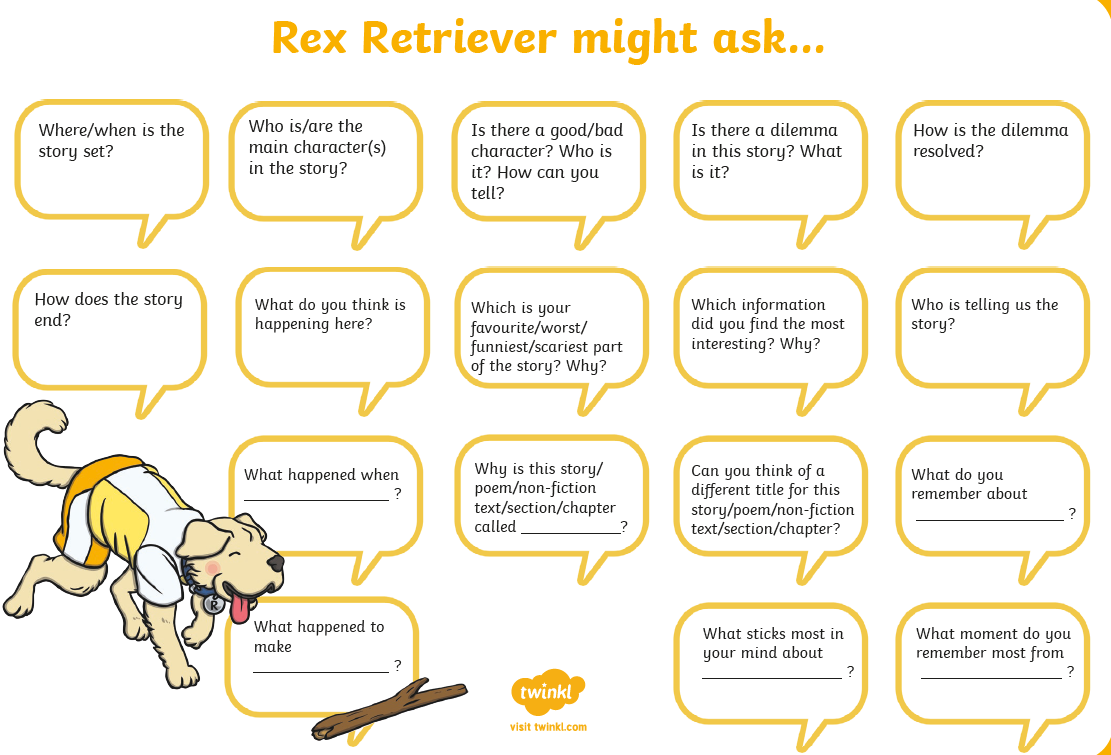 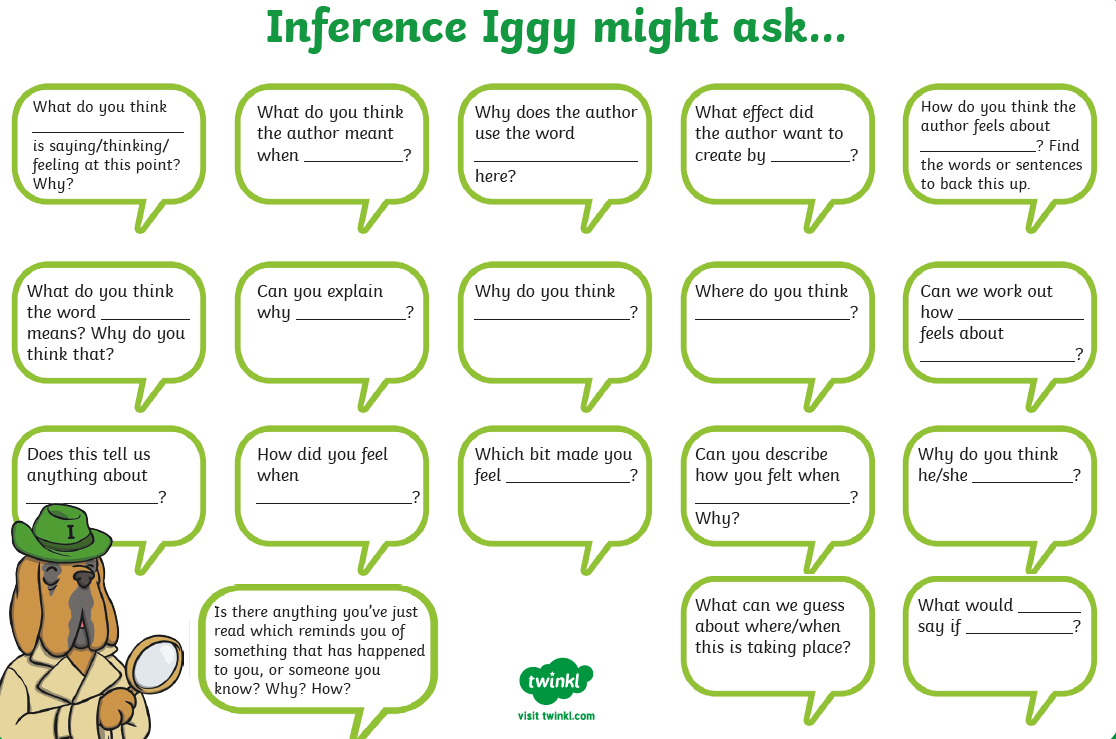 Comprehension Activity 3 Week 2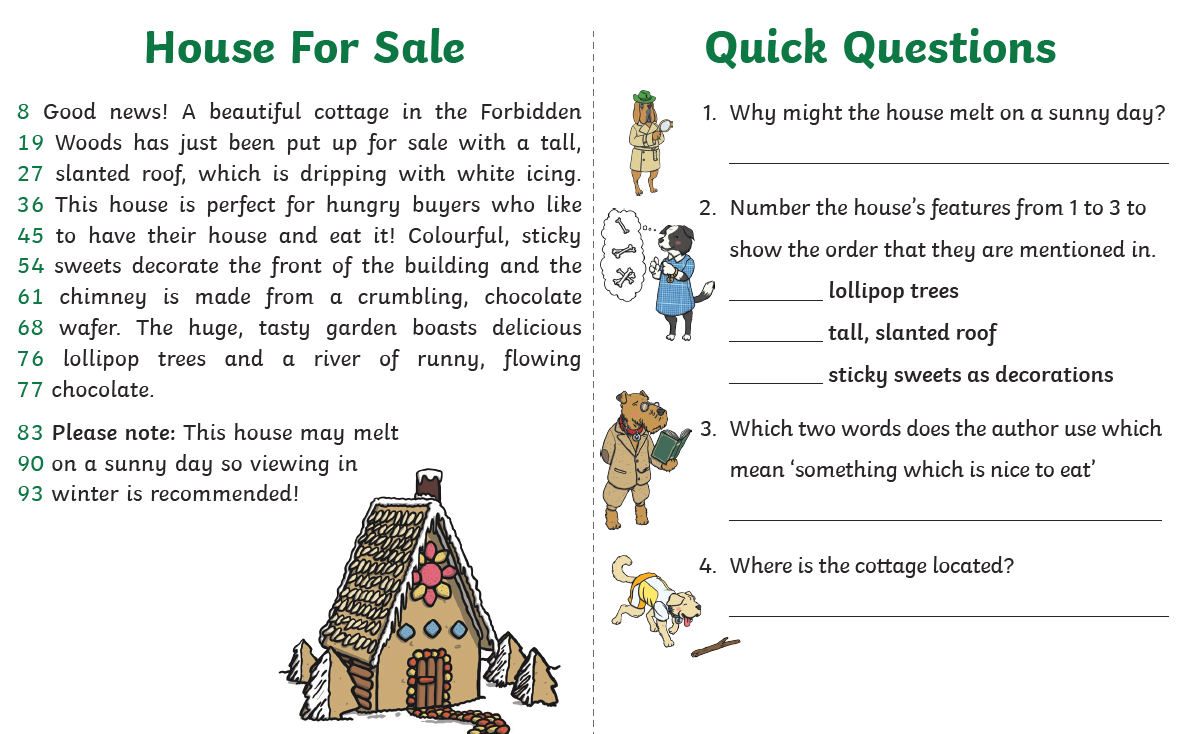 Comprehension Activity 4 Week 2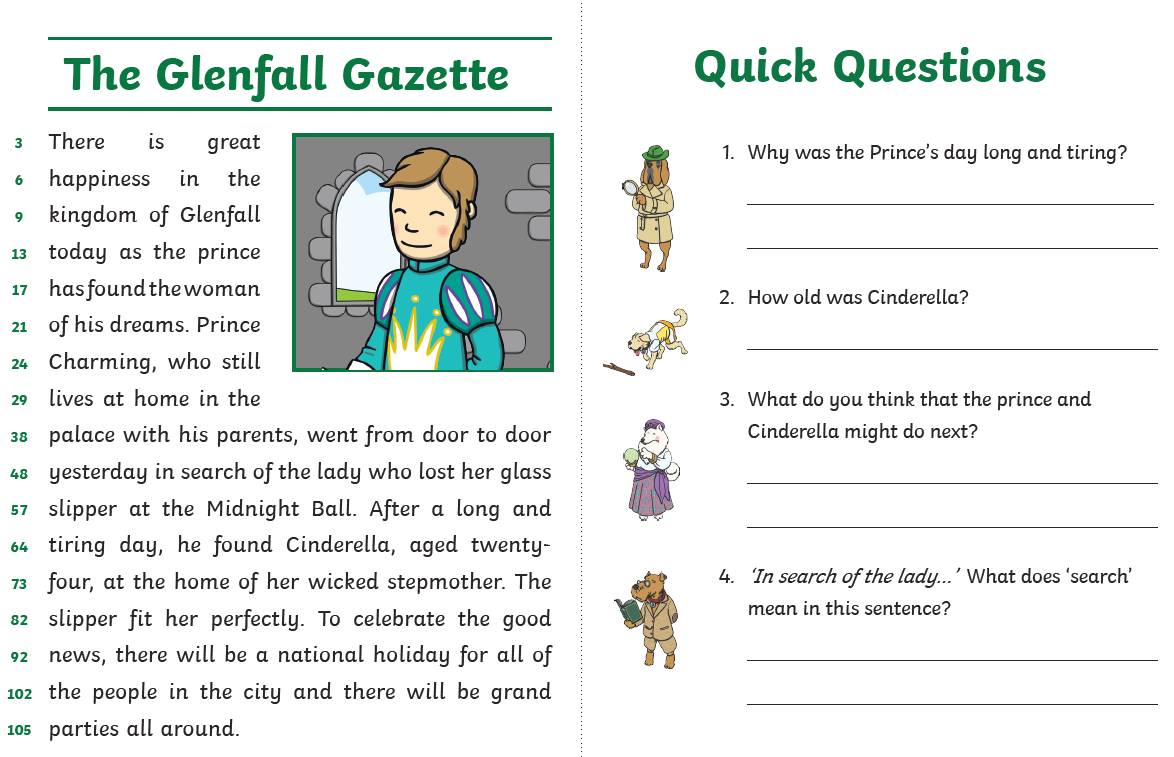 Spelling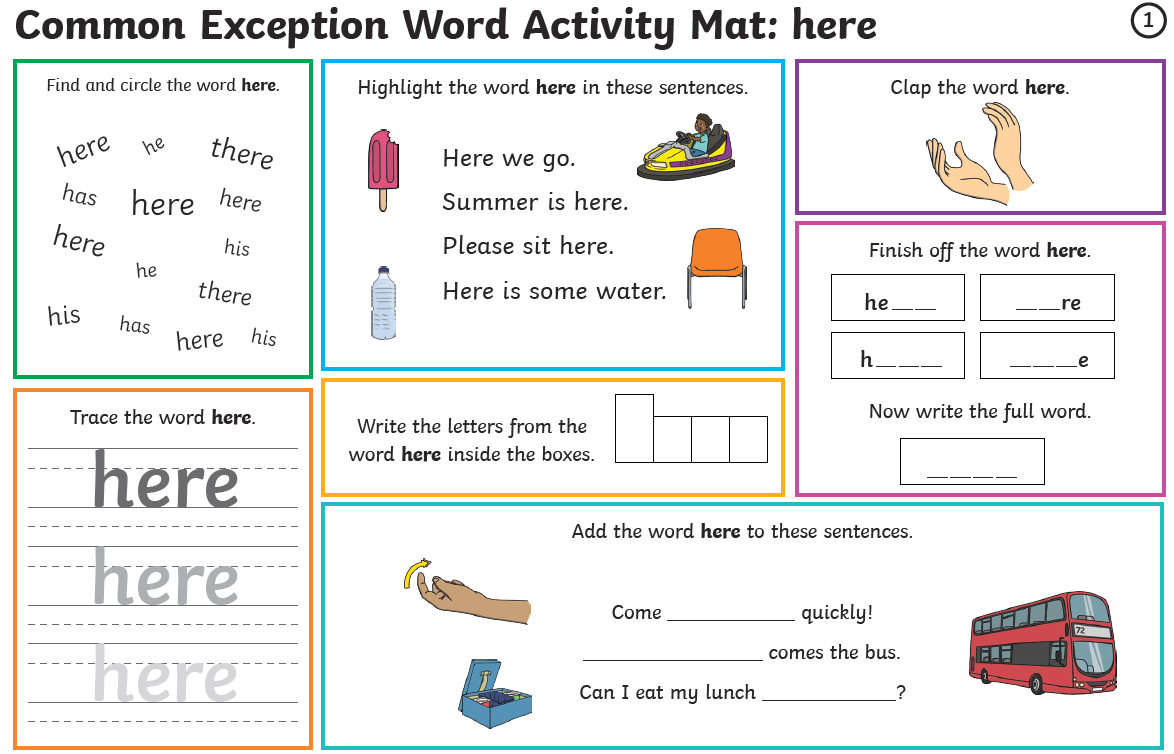 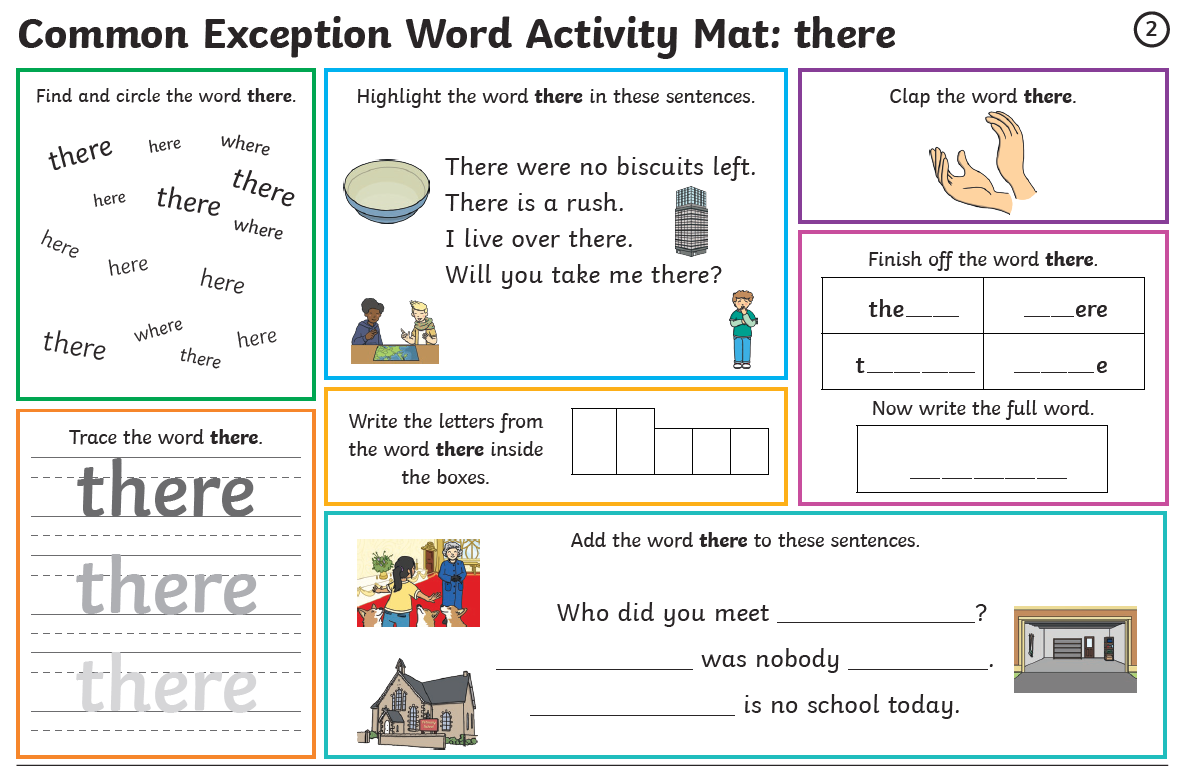 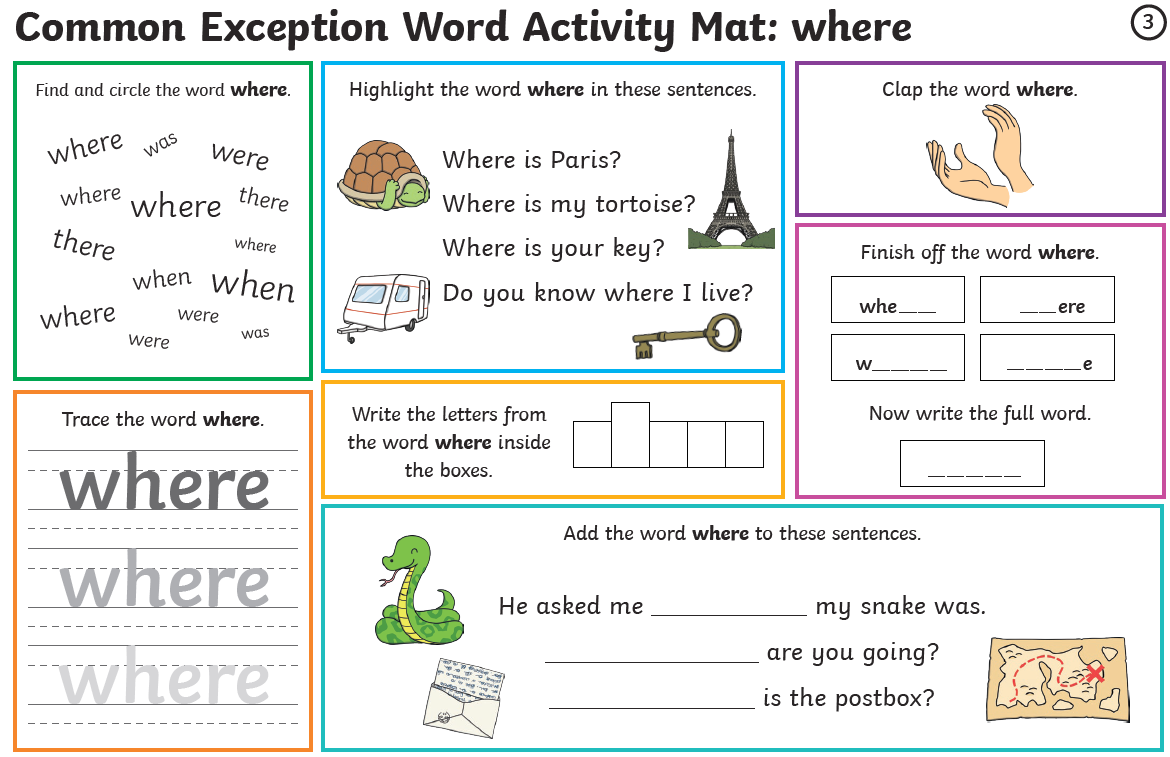 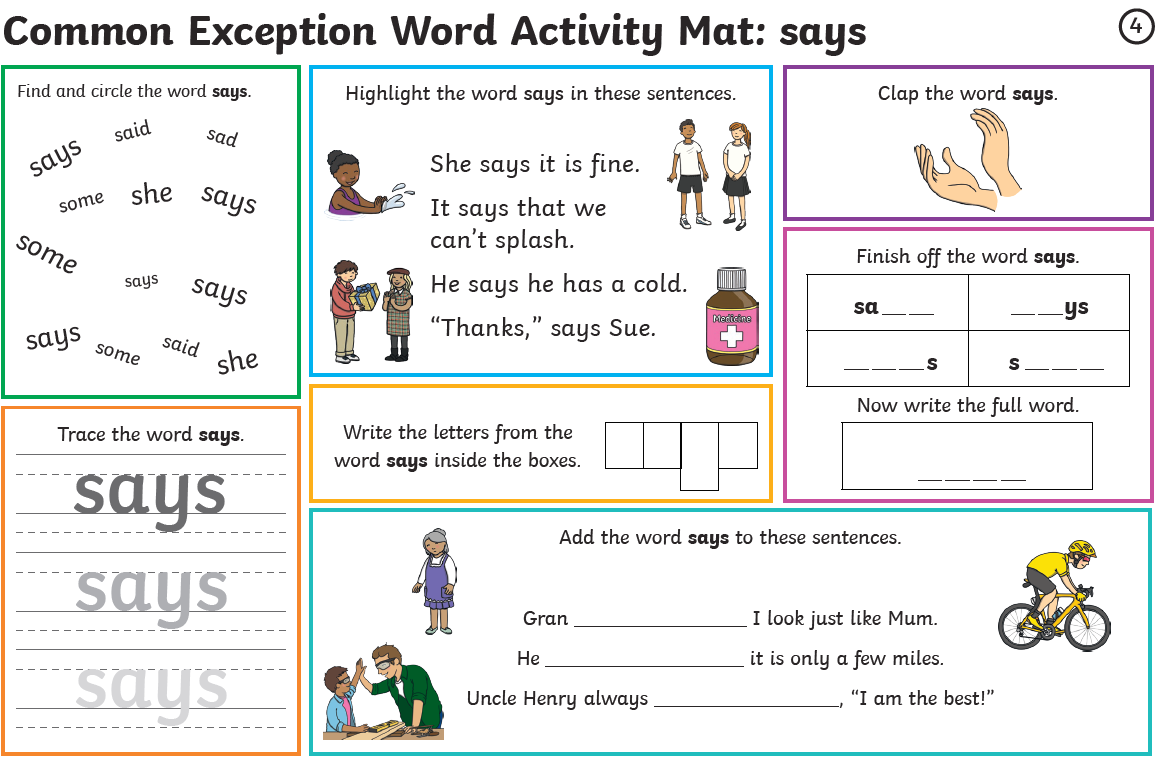 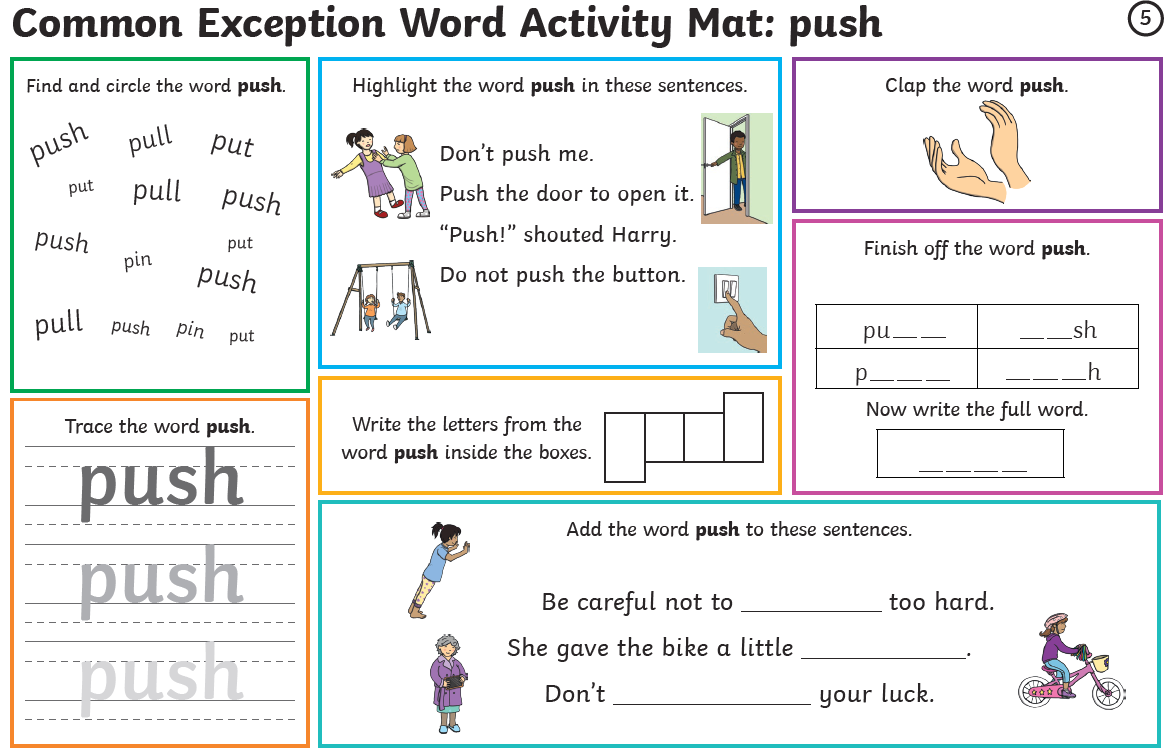 MathsLog on to https://play.prodigygame.com – let your child log in with the following log in and play the maths games.  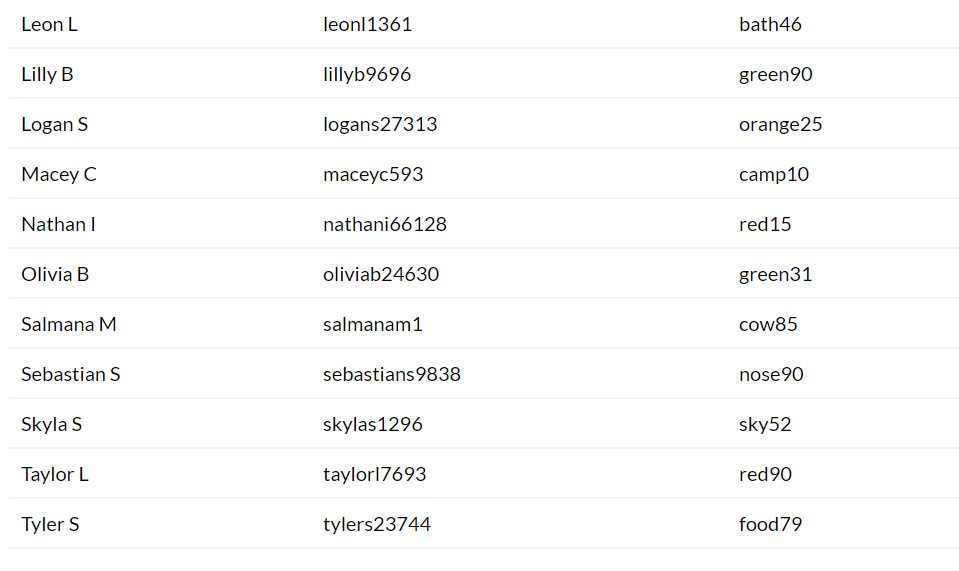 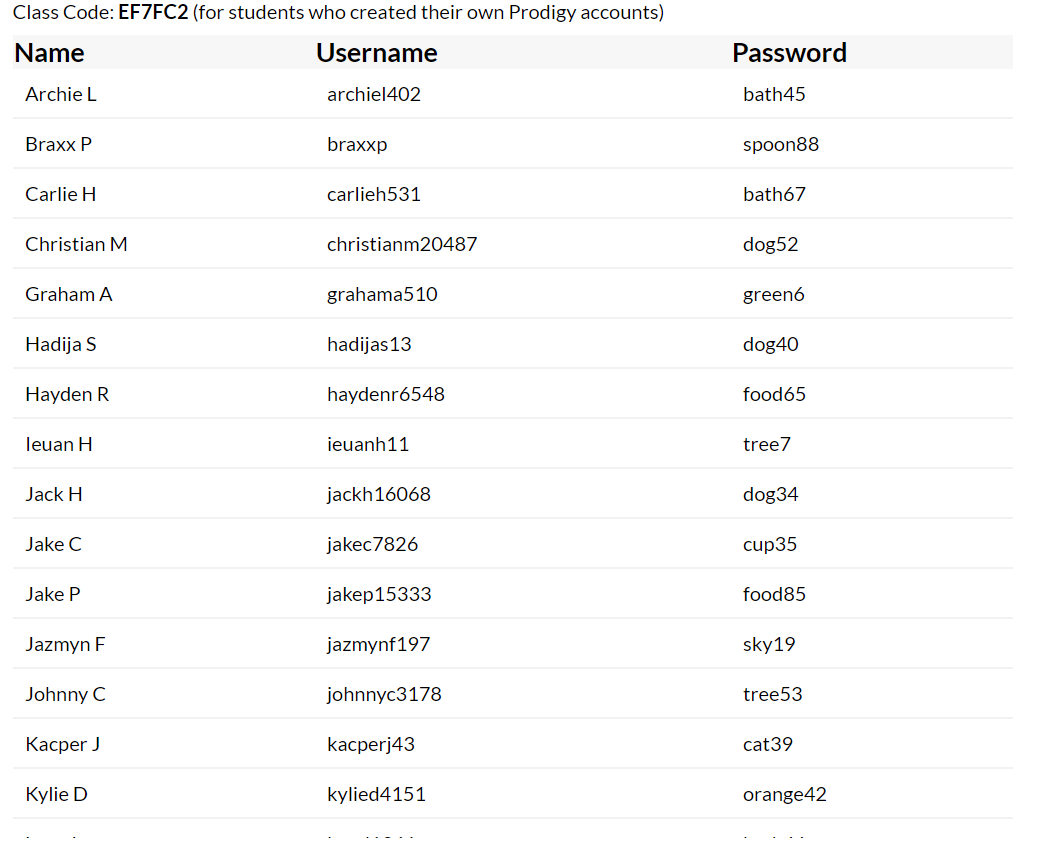 Length and Height, Weight and Mass – Week 2Week 2 Day 1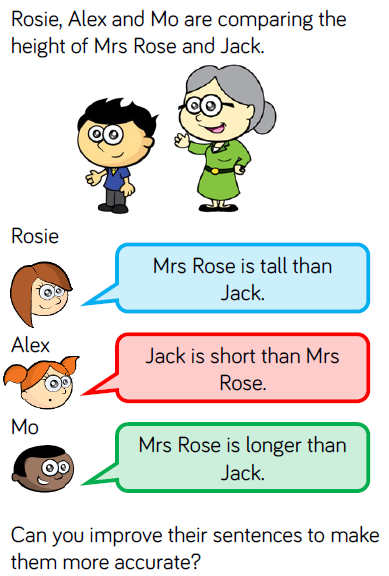 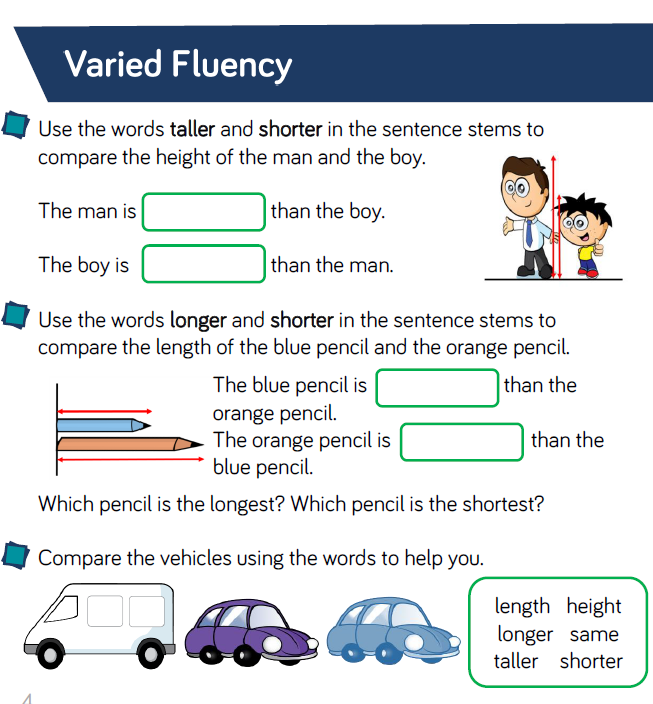 Week 2 – Day 2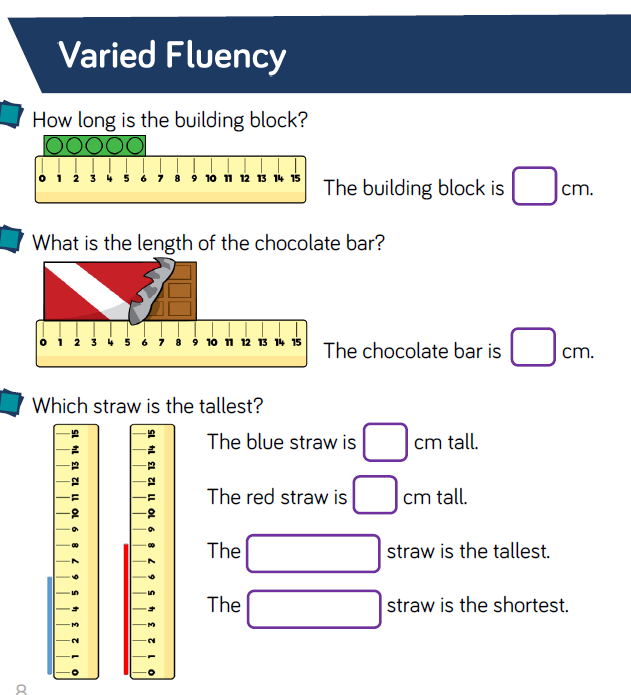 Can you use a ruler to measure things around the house? Then write 3 sentences to explain which are taller, smaller, bigger, longer, shorter etc. Week 2 – Day 3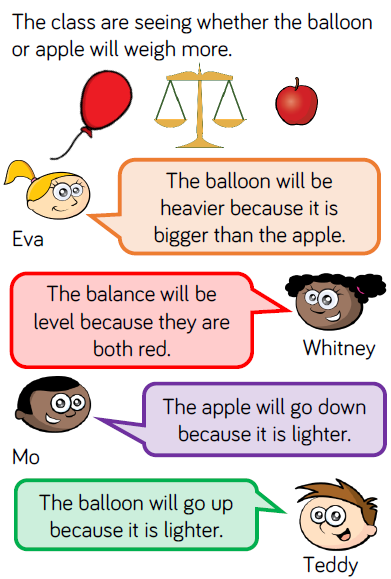 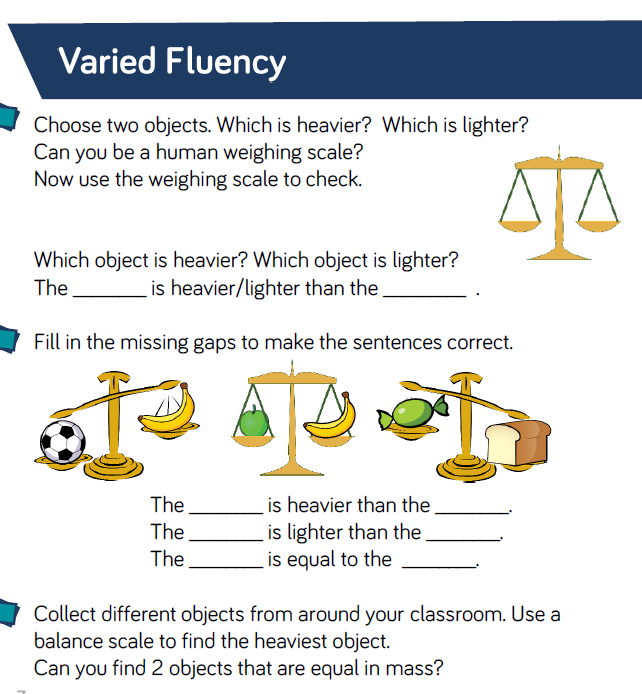 Tell your parent who is correct and why. 		Week 2 – Day 4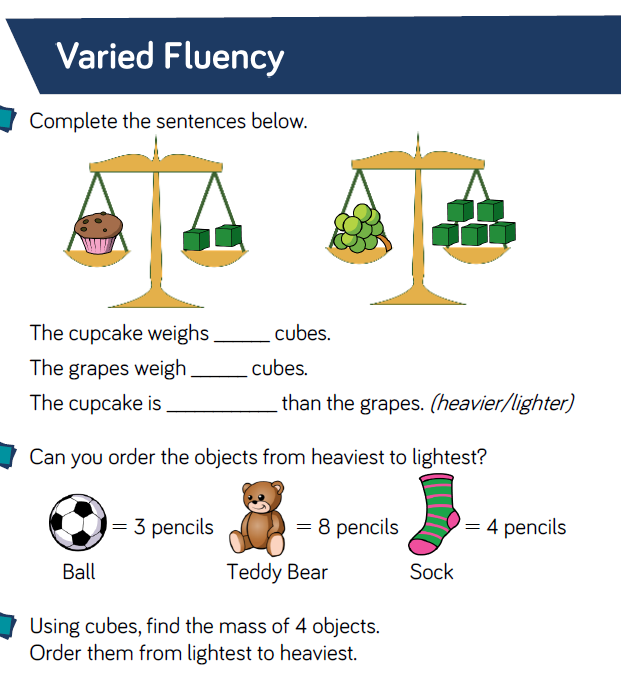 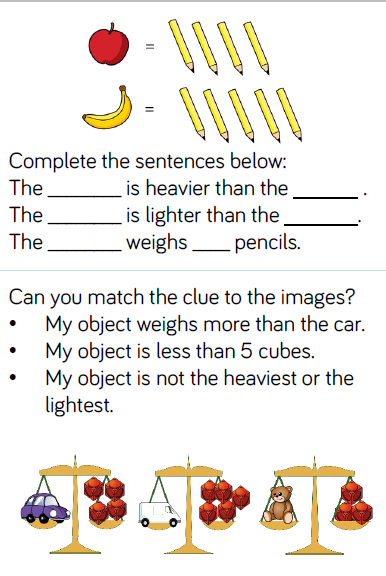 Talk to your parentWritingWrite a few sentences about each of these prompts. Monday and Tuesday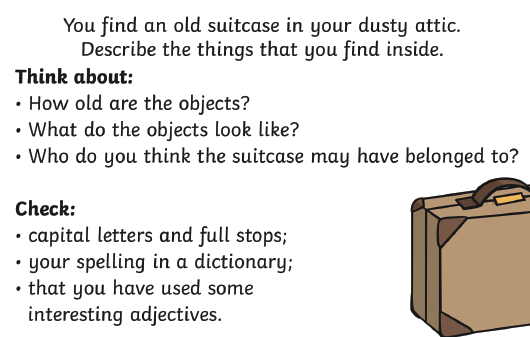 Wednesday and Thursday				Friday: Check          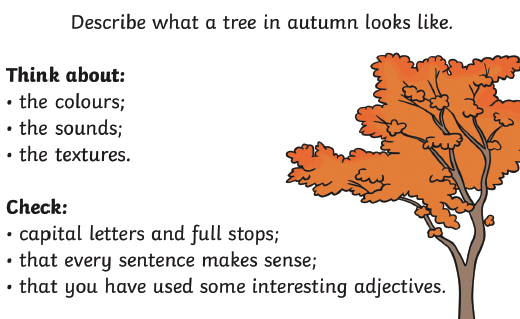       back through all your writing for 			the features		ActivityWeek 2Activity 19.00amPE with Joe WickesLogin to you tube and search for Joe Wickes PE – it will be live that morning. This is good for all children to take part in.BreakActivity 2Reading and spellingsComplete reading and comprehension 6-10Spelling Activity 6-10BreakActivity 3Mathshttps://play.prodigygame.comHeight and Length, Weight and MassBreakActivity 4EnglishWriting tasks 6-10LunchActivity 5Topic projectMake a solar system. Include at least one of the planets, the moon and the sun.  You may do this however you choose.BreakActivity 6Craft / Life skillsArt/making/jobs around the house/cooking/baking/board games/nature pictures/singing/making music/make videos/play outdoors etc.Day 1Listen to your child read and ask 5 questions from the Rex Retriever mat. Ask your child to say some of the answers and possibly write some of them down too. Day 2Listen to your child read and ask 5 questions from the Rex Retriever mat. Ask your child to say some of the answers and possibly write some of them down too.Day 3Listen to your child read and ask 5 questions from the Inference Iggy mat. Ask your child to say some of the answers and possibly write some of them down too.Day 4Week 2 Activity 3Day 5 Week 2 Activity 4Week 2DAY 1Common exception word mat - hereDAY 2Common exception word mat – thereDAY 3Common exception word mat – whereDAY 4Common exception word mat – saysDay 5Common exception word mat - pushMondayTuesdayWednesdayThursdayFridayDiscuss shorter and longer, taller and shorter, bigger and smaller. Find things in the house to compare. Complete worksheet 1 Using a ruler, on the page, measure the lengths of the objects. Measure objects around the home – write 3 sentences. Discuss heavier and lighter. Find things in the house to compare. Complete worksheet 3Complete the worksheetUse weighing scales – write the object you are weighing and then write the correct weight. Then write 3 sentences to say which is heavier and lighter etc.